Letter of invitation to tender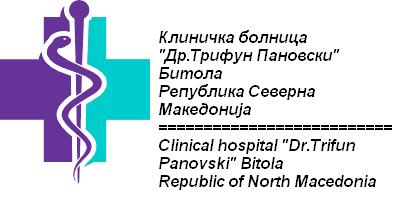                                                                                                        Bitola,26.02.2021Our ref.: CN1 – SO1.2 – SC036               Tender 5/2021Subject: Invitation to tender for Gynecological instruments for screening  within the framework of project “Unified information system for Exchanging Information between primary health units in the cross-border area for emergency health cases”  implemented under the Greece –  Republic of North Macedonia  INTERREG IPA Cross-border Programming 2014-2020.Dear Madam/Sir,This is an invitation to tender for the above-mentioned supply contract. Please find enclosed the following documents, which constitute the tender dossier:Instructions to tenderers Draft contract and special conditions, including annexesDraft contractSpecial conditionsAnnex I:	general conditions Annex II + III:	technical specifications + technical offer (to be tailored to the specific project) Annex IV:	budget breakdown (model financial offer)Annex V:	formsFurther informationAdministrative compliance gridEvaluation gridTender form for a supply contract	Annex 1 - Declaration of honour on exclusion and selection criteria…..Form a.14For full information about procurement procedures please consult the practical guide and its annexes, which can be downloaded from the following web page: BOLNICABITOLA.MKWe look forward to receiving your tender [and the accompanying tender guarantee] which has to be sent or hand delivered  no later than the submission deadline at the address specified in the instructions to tenderers. By submitting a tender you accept to receive notification of the outcome of the procedure by electronic means. Such notification shall be deemed to have been received by you on the date upon which the contracting authority sends it to the electronic address you referred to in your offer. If you decide not to submit a tender, we would be grateful if you could inform us in writing, stating the reasons for your decision.Yours sincerely, Dr.Biljana Gagachovska,